Evaluation de la séance de SVT : Impact des activités humaines sur la biodiversitéProtocole d’étude de la dérive génétique à l’aide de l’animation flash « dérive génétique » (Auteur : Philippe Cosentino)Ressource supplémentaire (en complément ou à la place de l’expérimentation sur le logiciel « dérive génétique » :Evolution de la fréquence d’un allèle selon la taille de la population       d’après Belin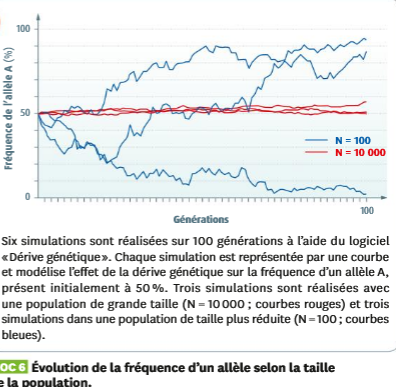 Impact des activités humaines sur la biodiversitéImpact des activités humaines sur la biodiversitéMise en situation et recherche à menerMise en situation et recherche à menerLa période que nous vivons est très souvent qualifiée de sixième crise biologique. Cette crise qui impacte lourdement la biodiversité serait principalement liée aux activités humaines.Problème : Quels sont les impacts des activités humaines sur la biodiversité ? Comment gérer durablement un écosystème ? La période que nous vivons est très souvent qualifiée de sixième crise biologique. Cette crise qui impacte lourdement la biodiversité serait principalement liée aux activités humaines.Problème : Quels sont les impacts des activités humaines sur la biodiversité ? Comment gérer durablement un écosystème ? RessourcesRessourcesMatériel à disposition :OrdinateurLogiciel « Dérive génétique » et sa fiche technique.Ressource n°1 : Conséquences génétiques de la fragmentation d’un écosystème                                   d’après Hachette, Enseignement scientifique Tle, 2020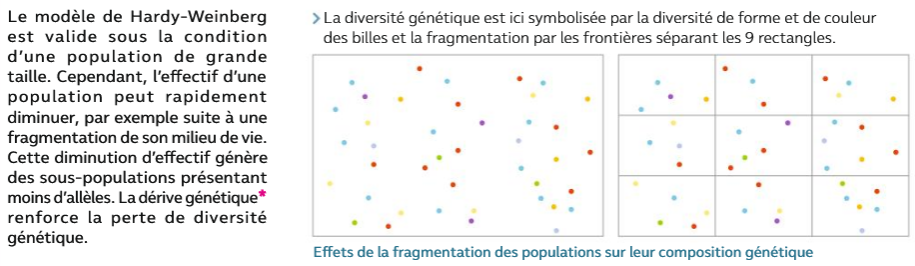 Définition de la dérive génétique (rappel) : Modification aléatoire des fréquences alléliques d’une population du fait de phénomènes liés au hasard.Ressource 2 : Quelques mesures de préservation de la biodiversité                                                                         d’après Magnard, Enseignement scientifique Tle, 2020Complément d’information sur :https://sagascience.cnrs.fr/dosbioville/contenu/alternative/alter1_plansite.html                                                         https://sagascience.cnrs.fr/dosbiodiv/index.php?pid=decouv_chapB_p2_f1Consignes de travail Consignes de travail Nouvellement élu.e au sein de l’équipe municipale, vous êtes en charge de l’environnement et du développement durable. En vue du prochain conseil, vous devez présenter un plan de mesures en faveur de la préservation de la biodiversité.Après avoir expliqué les effets de la fragmentation des écosystèmes sur la biodiversité, présenter une série de mesures concrètes permettant une gestion durable et efficace de l’environnement de votre ville en précisant les bénéfices escomptés de chaque mesure.Vous exposerez votre travail à l’oral par groupe de trois en vous appuyant sur un diaporama élaboré durant la séance. (Oral de 5-10 minutes max. attendu).La notation tiendra compte de la qualité de la prestation orale et de la précision des explications (mesures concrètes, localisées sur un plan, illustrations etc…)Nouvellement élu.e au sein de l’équipe municipale, vous êtes en charge de l’environnement et du développement durable. En vue du prochain conseil, vous devez présenter un plan de mesures en faveur de la préservation de la biodiversité.Après avoir expliqué les effets de la fragmentation des écosystèmes sur la biodiversité, présenter une série de mesures concrètes permettant une gestion durable et efficace de l’environnement de votre ville en précisant les bénéfices escomptés de chaque mesure.Vous exposerez votre travail à l’oral par groupe de trois en vous appuyant sur un diaporama élaboré durant la séance. (Oral de 5-10 minutes max. attendu).La notation tiendra compte de la qualité de la prestation orale et de la précision des explications (mesures concrètes, localisées sur un plan, illustrations etc…)Grille d’évaluationGrille d’évaluationGrille d’évaluationAuto-évalNoteFORME : FORME : C’est réussi si…Présentation oraleLa présentation est claire et attractive (en utilisant à bon escient un diaporama structuré, illustré et lisible (pas trop chargé) et en ayant une attitude correcte, dynamique et convaincue.)La présentation complète (travail achevé, présentant au moins trois mesures détaillées et concrètes)La présentation conforme (en contrôlant le niveau, la vitesse, le temps de parole, en utilisant un langage clair, correct d’un point de vue grammatical et scientifique).La présentation est claire et attractive (en utilisant à bon escient un diaporama structuré, illustré et lisible (pas trop chargé) et en ayant une attitude correcte, dynamique et convaincue.)La présentation complète (travail achevé, présentant au moins trois mesures détaillées et concrètes)La présentation conforme (en contrôlant le niveau, la vitesse, le temps de parole, en utilisant un langage clair, correct d’un point de vue grammatical et scientifique)./3/3/2FOND : FOND : C’est réussi si les notions ci-dessous sont abordées explicitement…Exploitation des documentsNotion de fragmentationLa fragmentation est la conséquence des constructions humaines qui divisent l’espaceLes populations/ groupes d’individus de chaque espace sont trop réduits pour posséder un échantillonnage représentatif et suffisant de tous les allèles de l’espèce./2/2 Exploitation des documentsHW + Dérive génétique associée à la fragmentationSi l’effectif de la population n’est pas suffisant, il n’y a pas d’équilibre d’H-WDes allèles risquent de disparaitre à plus ou moins court termeIl en résulte une baisse de la biodiversité pour les espèces concernées. Le risque d’extinction est accru./2/2Exploitation des documentsMesures et effets escomptés Au moins 1 détaillée pour lutter contre les effets de la fragmentation et la dérive génétique.Au moins 1 détaillée pour protéger une/des espèce.s.Au moins 1 détaillée pour protéger un/des habitat.s/2/2Exploitation des documentsMise en relation/ BilanLes activités humaines impactent les différents niveaux de biodiversité. Des mesures peuvent permettre de gérer durablement les écosystèmes et de protéger /restaurer la biodiversité.ELEMENTS DE CORRECTIONELEMENTS DE CORRECTIONELEMENTS DE CORRECTIONELEMENTS DE CORRECTIONELEMENTS DE CORRECTIONRessource 1La fragmentation est la conséquence des constructions humaines qui divisent l’espace.Les populations/ groupes d’individus de chaque espace sont trop réduits pour posséder un échantillonnage représentatif et suffisant de tous les allèles de l’espèce. Des allèles risquent de disparaitre à plus ou moins court terme. Le risque d’extinction est accru.La fragmentation est la conséquence des constructions humaines qui divisent l’espace.Les populations/ groupes d’individus de chaque espace sont trop réduits pour posséder un échantillonnage représentatif et suffisant de tous les allèles de l’espèce. Des allèles risquent de disparaitre à plus ou moins court terme. Le risque d’extinction est accru.La fragmentation est la conséquence des constructions humaines qui divisent l’espace.Les populations/ groupes d’individus de chaque espace sont trop réduits pour posséder un échantillonnage représentatif et suffisant de tous les allèles de l’espèce. Des allèles risquent de disparaitre à plus ou moins court terme. Le risque d’extinction est accru.La fragmentation est la conséquence des constructions humaines qui divisent l’espace.Les populations/ groupes d’individus de chaque espace sont trop réduits pour posséder un échantillonnage représentatif et suffisant de tous les allèles de l’espèce. Des allèles risquent de disparaitre à plus ou moins court terme. Le risque d’extinction est accru.LogicielJe vois que dans une population de grand effectif, la proportion des différents allèles est relativement constante et stable.Je vois que dans une population de plus faible effectif, la proportion des différents allèles est plus aléatoire et moins stable. Certains disparaissent rapidement.Je vois que dans une population de grand effectif, la proportion des différents allèles est relativement constante et stable.Je vois que dans une population de plus faible effectif, la proportion des différents allèles est plus aléatoire et moins stable. Certains disparaissent rapidement.Je vois que dans une population de grand effectif, la proportion des différents allèles est relativement constante et stable.Je vois que dans une population de plus faible effectif, la proportion des différents allèles est plus aléatoire et moins stable. Certains disparaissent rapidement.Je vois que dans une population de grand effectif, la proportion des différents allèles est relativement constante et stable.Je vois que dans une population de plus faible effectif, la proportion des différents allèles est plus aléatoire et moins stable. Certains disparaissent rapidement.Mise en relationOr je sais que la fragmentation fait diminuer l’effectif des populations et que le modèle de H-W n’est pas valide pour une population restreinteJ’en déduis que la fragmentation porte atteinte à la biodiversité en conduisant à la disparition d’allèles et menace d’extinction certaines espèces.Or je sais que la fragmentation fait diminuer l’effectif des populations et que le modèle de H-W n’est pas valide pour une population restreinteJ’en déduis que la fragmentation porte atteinte à la biodiversité en conduisant à la disparition d’allèles et menace d’extinction certaines espèces.Or je sais que la fragmentation fait diminuer l’effectif des populations et que le modèle de H-W n’est pas valide pour une population restreinteJ’en déduis que la fragmentation porte atteinte à la biodiversité en conduisant à la disparition d’allèles et menace d’extinction certaines espèces.Or je sais que la fragmentation fait diminuer l’effectif des populations et que le modèle de H-W n’est pas valide pour une population restreinteJ’en déduis que la fragmentation porte atteinte à la biodiversité en conduisant à la disparition d’allèles et menace d’extinction certaines espèces.Ressource 2La connaissance du fonctionnement de écosystèmes permet de mettre en place des mesures concrètes de gestion durable protégeant la biodiversité. (Conception d’aires protégées, corridors écologiques …)La connaissance du fonctionnement de écosystèmes permet de mettre en place des mesures concrètes de gestion durable protégeant la biodiversité. (Conception d’aires protégées, corridors écologiques …)La connaissance du fonctionnement de écosystèmes permet de mettre en place des mesures concrètes de gestion durable protégeant la biodiversité. (Conception d’aires protégées, corridors écologiques …)La connaissance du fonctionnement de écosystèmes permet de mettre en place des mesures concrètes de gestion durable protégeant la biodiversité. (Conception d’aires protégées, corridors écologiques …)BILANLes activités humaines (pollution, destruction des écosystèmes, combustions et leurs impacts climatiques, surexploitation d’espèces…) ont des conséquences sur la biodiversité et ses composantes (dont la variation d’abondance) et conduisent à l’extinction d’espèces.La fragmentation d’une population en plusieurs échantillons de plus faibles effectifs entraîne par dérive génétique un appauvrissement de la diversité génétique d’une population. La connaissance et la gestion d’un écosystème permettent d’y préserver la biodiversité.Les activités humaines (pollution, destruction des écosystèmes, combustions et leurs impacts climatiques, surexploitation d’espèces…) ont des conséquences sur la biodiversité et ses composantes (dont la variation d’abondance) et conduisent à l’extinction d’espèces.La fragmentation d’une population en plusieurs échantillons de plus faibles effectifs entraîne par dérive génétique un appauvrissement de la diversité génétique d’une population. La connaissance et la gestion d’un écosystème permettent d’y préserver la biodiversité.Les activités humaines (pollution, destruction des écosystèmes, combustions et leurs impacts climatiques, surexploitation d’espèces…) ont des conséquences sur la biodiversité et ses composantes (dont la variation d’abondance) et conduisent à l’extinction d’espèces.La fragmentation d’une population en plusieurs échantillons de plus faibles effectifs entraîne par dérive génétique un appauvrissement de la diversité génétique d’une population. La connaissance et la gestion d’un écosystème permettent d’y préserver la biodiversité.Les activités humaines (pollution, destruction des écosystèmes, combustions et leurs impacts climatiques, surexploitation d’espèces…) ont des conséquences sur la biodiversité et ses composantes (dont la variation d’abondance) et conduisent à l’extinction d’espèces.La fragmentation d’une population en plusieurs échantillons de plus faibles effectifs entraîne par dérive génétique un appauvrissement de la diversité génétique d’une population. La connaissance et la gestion d’un écosystème permettent d’y préserver la biodiversité. Sur Internet, Aller à l’adresse :http://philippe.cosentino.free.fr/productions/derivehtml5/Ce modèle permet d’étudier la transmission des allèles au cours d’une génération.Chaque « bocal » représente une génération, comportant N individus (effectifs)Les différentes couleurs représentent les différents allèles d’un même gène.Pour passer d’une génération à une autre, on tire au sort N (même nombre) individus de la génération précédente. 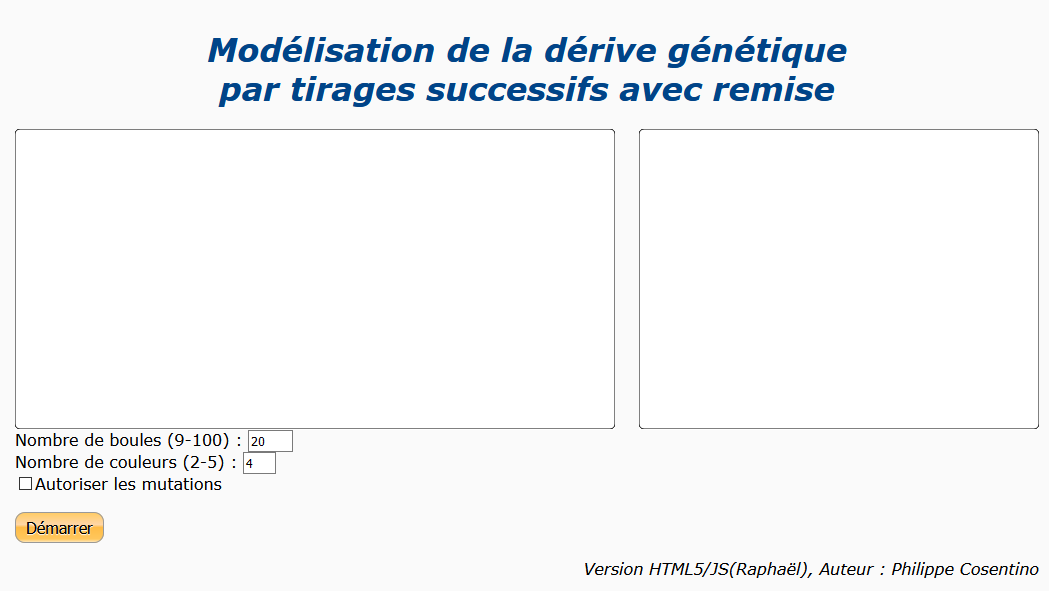  Visualiser l’évolution des fréquences allélique d’une population de 20 individus.Choisir « nombre de boules » (=effectifs) : 20 et « nombre de couleurs » (= allèles) : 4Cliquer sur « Démarrer »Cliquer sur « tout tirer » puis « génération suivante », « tout tirer », « génération suivante » etc…Dès que le modèle se stabilise, vous pouvez réaliser une capture d’écran du graphique obtenu.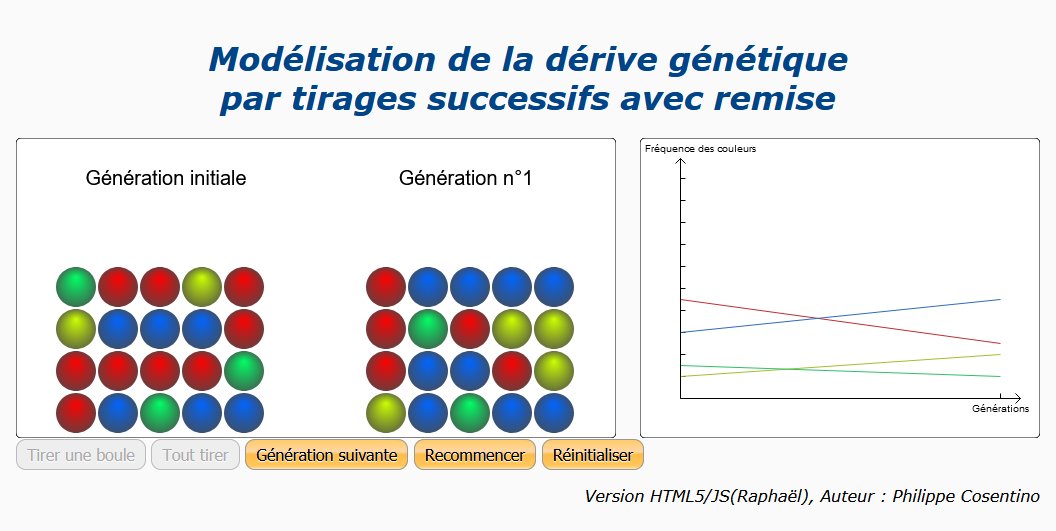  Visualiser l’évolution des fréquences allélique d’une population de 100 individus.Choisir « nombre de boules » (=effectifs) : 100 et « nombre de couleurs » (= allèles) : 4Répéter les étapes du point 2.Dès que le modèle se stabilise, vous pouvez réaliser une capture d’écran du graphique obtenu.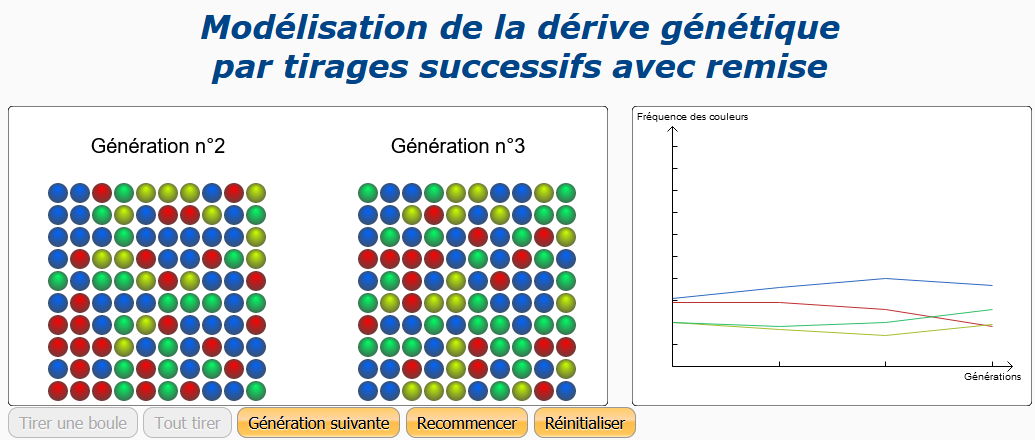 Comparer les deux simulations.